от 19.12.2019                                                                                       № 230-РД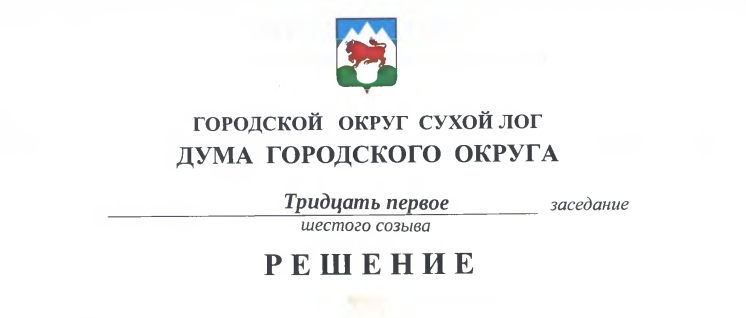 Об утверждении тарифов на услуги по вывозу отходовНа основании Жилищного кодекса Российской Федерации, Постановления Правительства РФ от 10 февраля 1997 № 155 «Об утверждении Правил предоставления услуг по вывозу жидких бытовых отходов», руководствуясь статьей 23 Устава городского округа Сухой Лог, Дума городского округа РЕШИЛА:Утвердить и ввести в действие с 1 января 2020 года по 31 декабря 2020 года тарифы на услуги по вывозу отходов (прилагаются).2. Признать утратившим силу решение Думы городского округа               от 20 декабря 2018 № 137-РД «Об утверждении тарифов на услуги по вывозу отходов».3. Опубликовать настоящее решение в газете «Знамя Победы» и разместить на официальном сайте городского округа Сухой Лог.4. Контроль исполнения настоящего решения возложить на комиссию по землепользованию, городскому хозяйству и охране окружающей среды        (В.Г. Фоминых). Председатель Думы городского округа                                                Е.Г. Быков  Глава городского округа                                                                        Р.Ю. Валов                                                              Утверждены решением Думы городского округа от ___ декабря 20___ г. № ____-РДТарифына услуги по вывозу отходовПримечания:1. Тарифы являются фиксированными. Завышение или занижение организацией утвержденных тарифов является нарушением порядка ценообразования.2. В тарифах не учтены затраты по очистке сточных вод.№ п/пНаименование услуг, наименование организации, оказывающей услугиЕдиница измеренияТариф(рублей за единицу измерения)Тариф(рублей за единицу измерения)№ п/пНаименование услуг, наименование организации, оказывающей услугиЕдиница измерениябез НДС с НДСМуниципальное унитарное предприятие «Горкомсети»Муниципальное унитарное предприятие «Горкомсети»Муниципальное унитарное предприятие «Горкомсети»Муниципальное унитарное предприятие «Горкомсети»Муниципальное унитарное предприятие «Горкомсети»1Жидкие бытовые отходы куб. м85,43102,522Жидкие отходыот предприятий и организацийкуб. м173,73208,48